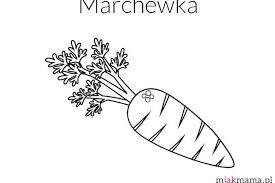 Marchewka w warunkach naturalnych rośnie w Europie, Azji i w północnej Afryce.W Portugali uznawana jest jako owoc, gdyż robi się z niej dżemyIstnieją różne odmiany marchewek: w kolorze fioletowym, białym, żółtym, czerwonym, a nawet czarnym.W Polsce zjada się około 21 kg marchewki rocznie przeliczając na jedna osobę.W marchewce znajduje się aż 88% wody.Ze względu na jej słodkość  można z niej zrobić budyń i  ciasto marchewkowe.Marchew jest bardziej odżywcza po ugotowanie niż na surowoGłównym producentem Marchewki są Chiny( około 46% światowej produkcjiMarchewka wspomaga prawidłowe funkcjonowanie oczu.W USA wyhodowano największą marchewkę na świecie około 10 kg.W 100 g. marchewki jest około 41 kcl.Indeks glikemiczny:-surowa marchew 16, gotowana 47Na świecie wyróżniamy około 25 gatunków. Niektóre z nich są za trująceUwaga :  Marchewka nie jest głównym pożywieniem królików – jest to tylko tak przedstawienie w bajkachKrólik nie może zajadać zbyt dużo tych warzyw -ponieważ zawierają dużo cukruPrzysłowie: Królik bez marchewki jest nerwowy i krewki/impulsywny , gwałtowny 